Supplementary MaterialAchieving Antimicrobial Activity Through Poly(N-methylvinylimidazolium) iodide Brushes on Binary-grafted Polypropylene Suture ThreadsF. López-Saucedo,1,* G. G. Flores-Rojas,1 C. Alvarez-Lorenzo,2 A. Concheiro,2 O. González-Antonio,3 E. Bucio1,*1Department of Radiation Chemistry and Radiochemistry, Instituto de Ciencias Nucleares, Universidad Nacional Autónoma de México, Circuito Exterior, Ciudad Universitaria, CDMX 04510, México2Department of Pharmacology, Pharmacy, and Pharmaceutical Technology, R+DPharma Group (GI-1645), Facultad de Farmacia, Universidade de Santiago de Compostela, Santiago de Compostela 15782, España3Department of Organic Chemistry, Facultad de Química, Universidad Nacional Autónoma de México, Ciudad Universitaria, CDMX 04510, MéxicoTable S1. Reaction conditions of grafting HEMA or NIPAAm onto pristine PP by pre-irradiation oxidative.aConcentration (mol L-1), bDose (KGy), cTemperature (°C), dtime (h), dose rate 8.6 kGy h-1, in toluene as solvent.Table S2. Reaction conditions of binary grafting by simultaneous irradiation.aConcentration (vol%), bDose (KGy), dose rate 8.6 kGy h-1, at room temperature, using toluene as solvent. Table S3. Diameter and lateral area of some monofilaments before and after single and binary grafting. Mean values and standard deviation (in parentheses).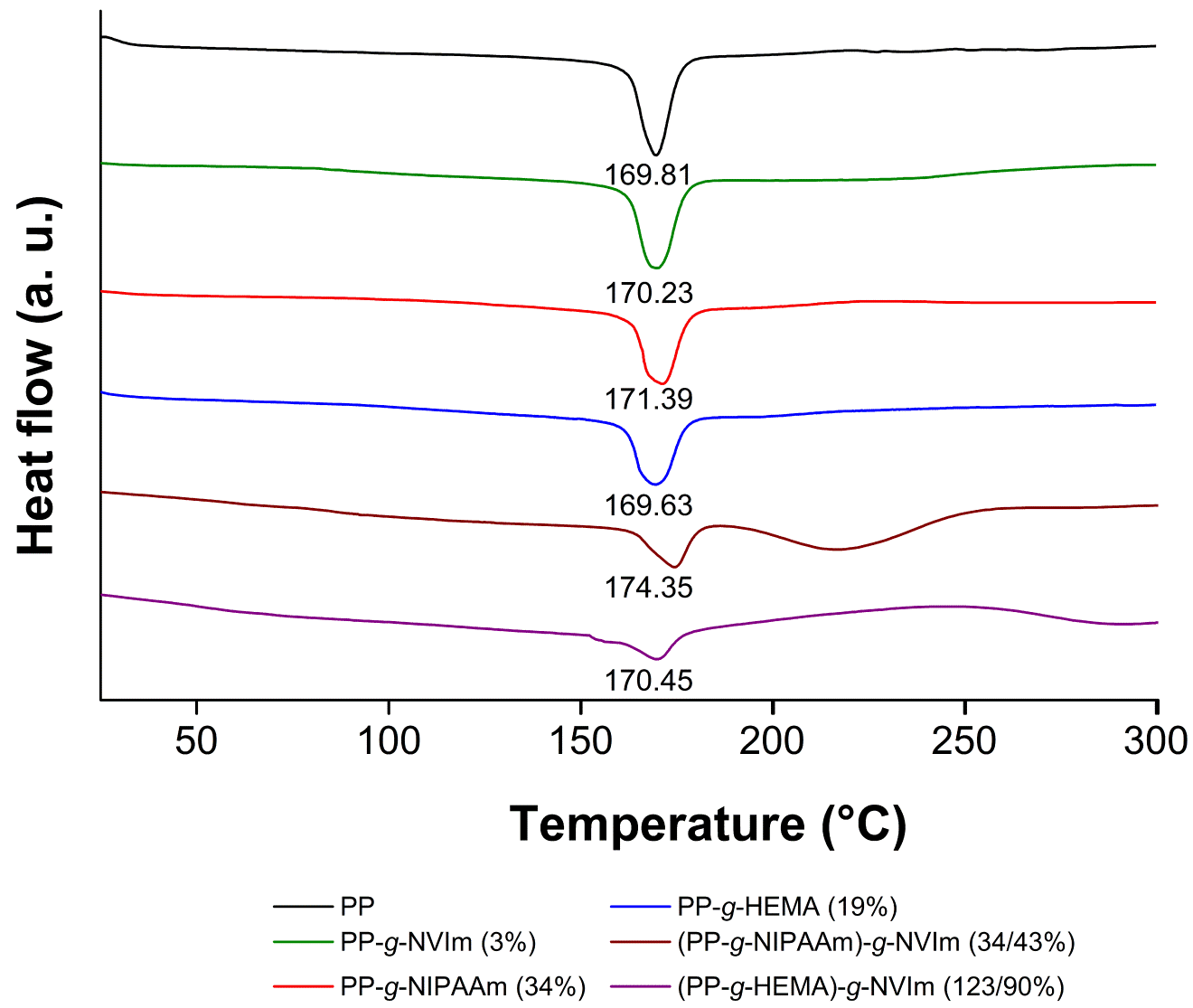 FIG. S1 DSC runs of suture threads at 300 °C.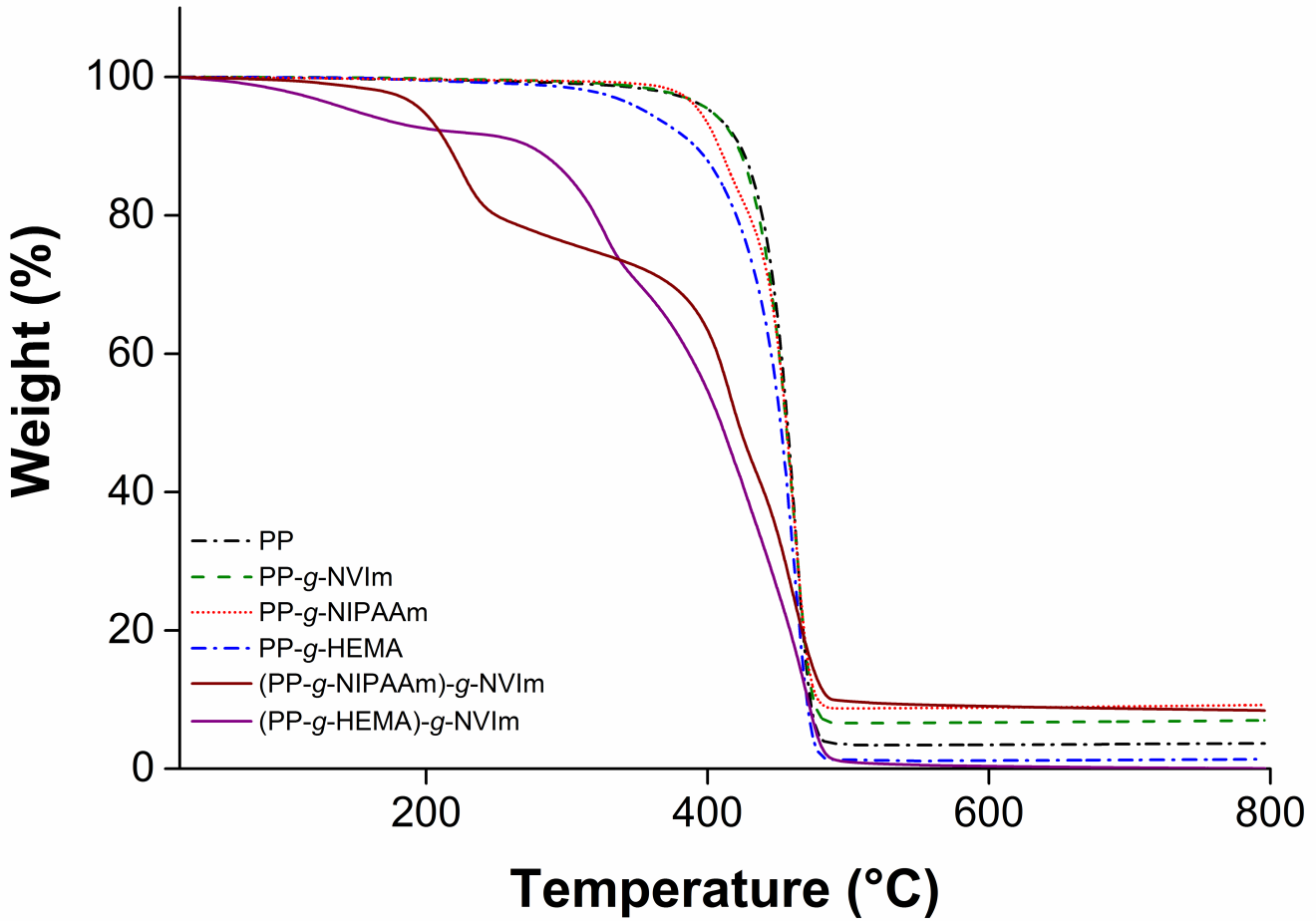 FIG. S2 TGA runs of suture threads at 800 °C.ProductCa (mol L-1)Db (kGy)Tc (°C)td (h)PP-g-HEMA (10%)125603PP-g-HEMA (59%)125653PP-g-HEMA (104%)125703PP-g-HEMA (123%)125753PP-g-HEMA (160%)125803PP-g-HEMA (19%)115652PP-g-HEMA (36%)115653PP-g-HEMA (55%)110704PP-g-HEMA (51%)120654.5PP-g-NIPAAm (6%)1.5256024PP-g-NIPAAm (31%)1.5256524PP-g-NIPAAm (34%)1.5257024PP-g-NIPAAm (43%)1.5257524PP-g-NIPAAm (76%)1.5258024PP-g-NIPAAm (20%)1.5158016PP-g-NIPAAm (53%)1.520807PP-g-NIPAAm (86%)1.540808ProductCa (vol%)Db (kGy)(PP-g-HEMA)-g-NVIm (10/15%)5030(PP-g-HEMA)-g-NVIm (59/66%)5030(PP-g-HEMA)-g-NVIm (104/84%)5030(PP-g-HEMA)-g-NVIm (123/90%)5030(PP-g-HEMA)-g-NVIm (160/101%)5030(PP-g-HEMA)-g-NVIm (19/10%)505(PP-g-HEMA)-g-NVIm (19/13%)5010(PP-g-HEMA)-g-NVIm (19/14%)5015(PP-g-HEMA)-g-NVIm (19/16%)5020(PP-g-HEMA)-g-NVIm (19/17%)5025(PP-g-HEMA)-g-NVIm (51/3%)1020(PP-g-HEMA)-g-NVIm (51/6%)2020(PP-g-HEMA)-g-NVIm (51/9%)3020(PP-g-HEMA)-g-NVIm (51/11%)4020(PP-g-HEMA)-g-NVIm (51/22%)5020(PP-g-HEMA)-g-NVIm (36/22%)2525(PP-g-NIPAAm)-g-NVIm (6/5%)5030(PP-g-NIPAAm)-g-NVIm (32/25%)5030(PP-g-NIPAAm)-g-NVIm (34/43%)5030(PP-g-NIPAAm)-g-NVIm (43/68%)5030(PP-g-NIPAAm)-g-NVIm (76/74%)5030(PP-g-NIPAAm)-g-NVIm (34/6%)505(PP-g-NIPAAm)-g-NVIm (34/11%)5010(PP-g-NIPAAm)-g-NVIm (34/18%)5015(PP-g-NIPAAm)-g-NVIm (34/21%)5020(PP-g-NIPAAm)-g-NVIm (34/27%)5025(PP-g-NIPAAm)-g-NVIm (53/29%)1020(PP-g-NIPAAm)-g-NVIm (53/29%)2020(PP-g-NIPAAm)-g-NVIm (53/31%)3020(PP-g-NIPAAm)-g-NVIm (53/37%)4020(PP-g-NIPAAm)-g-NVIm (53/41%)5020(PP-g-NIPAAm)-g-NVIm (20/22%)2525Monofilament Diameter media (mm)Lateral area per 1 cm of length (mm2)Pristine PP0.50 (0.01)16.1 (0.3)(PP-g-NIPAAm)-g-NVIm (6/7%)0.52 (0.00)16.8 (0.0)PP-g-HEMA (20%)0.52 (0.01)16.8 (0.3)PP-g-NIPAAm (25%)0.51 (0.02)16.4 (0.6)(PP-g-HEMA)-g-NVIm (19/10%)0.52 (0.02)16.8 (0.6)(PP-g-HEMA)-g-NVIm (51/11%)0.63 (0.02)20.2 (0.6)(PP-g-NIPAAm)-g-NVIm (53/37%)0.70 (0.04)22.8 (1.2)